STRUCTURER SA PENSEE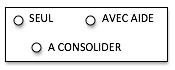 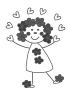 Observe bien et continue l’algorithme. 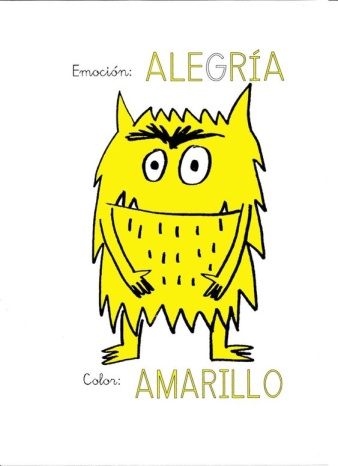 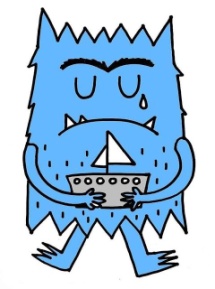 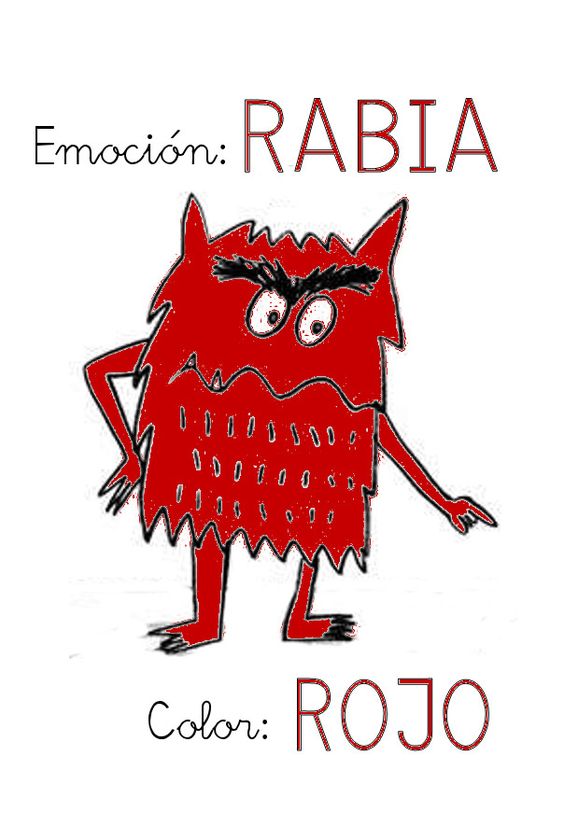 STRUCTURER SA PENSEEObserve bien et continue l’algorithme. 